Postup při objednání propagačních předmětů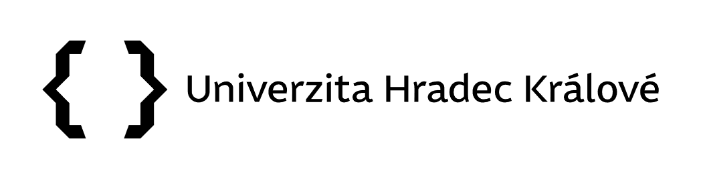 Objednávka ze skladu propagačních předmětůAktuální nabídku propagačních předmětů ve skladu a jejich ceny najdete v této tabulce.Počty dostupných kusů na skladě je možné ověřit u Jany Dušánkové, jana.dusankova@uhk.cz nebo Terezy Vaníčkové, tereza.vanickova@uhk.cz.Specifikaci objednávky zašlete na jana.dusankova@uhk.cz (číslo položky, požadovaný počet kusů a zdroj financování), uveďte prosím i formu vyzvednutí (zaslání interní poštou či vyzvednutí ve skladu na budově E).O skutečnosti, že je zboží připraveno k vyzvednutí či bylo odesláno interní poštou vás bude Jana Dušánková informovat.Se zbožím budou zaslány dvě výdejky – jedna slouží pro vaší evidenci a druhou zašlete s vaším podpisem zpět interní poštou Janě Dušánkové.Objednávka z rámcové smlouvy na propagační předmětyAktuální rámcové smlouvy s přílohou specifikace propagačních předmětů naleznete po přihlášení na webu UHK (UHK → Celouniverzitní pracoviště → Oddělení veřejných zakázek → Dokumenty → Uzavřené rámcové smlouvy)Propagační předměty obsaženy v rámcových smlouvách lze nechat potisknout libovolnou grafikou v rámci dodržení principů JVS a kritérií stanovených ve smlouvě.Na e-mail kontaktní osoby dodavatele (uvedeno ve smlouvě) zaslat objednávku z Magionu splňující požadavky viz. Návod na tvorbu objednávky propagačních předmětu z rámcové smlouvy s podklady pro tisk (loga, grafika).Následující pracovní den se objednávka považuje za doručenou a do 2 pracovních dnů od tohoto doručení je dodavatel povinen zaslat vizualizaci potisku, kterou je nutné konzultovat s grafikem UHK, grafik@uhk.cz a po jeho souhlasu je možné vizualizaci potisku dodavateli odsouhlasit.Teprve po schválení vizualizace běží lhůta stanovena na dodání propagačních předmětů.Návod na tvorbu objednávky propagačních předmětů z rámcové smlouvyRámcová smlouva na běžné propagační předměty: REKLAMA CENTRUM, spol. s r.o.IČO: 17047692
kontaktní osoba pro zaslání objednávky: Jana Nováková, jana.d@reklama-centrum.czČíslo rámcové smlouvy: SML/0911/0179/23 Rámcová smlouva na reprezentativní propagační předměty: KARO reklama s.r.o.IČO:25270524kontaktní osoba pro zaslání objednávky: Jaroslav Dytrt, reklama@karo.czČíslo rámcové smlouvy: SML/0911/0002/24Do objednávky je nutné kromě dodavatele uvést konkrétní osobu jako konečného příjemce. Této osobě budou na danou adresu doručeny objednané propagační předměty. V případě objednávání z rámcové smlouvy je nutné v objednávce do kolonky smlouva uvést číslo rámcové smlouvy. Dle smlouvy s dodavatelem je v záhlaví objednávky nutné: jasně specifikovat požadovaný předmět (název, požadovaná barva) uvést jeho množství uvést jeho cenu specifikovat počet a umístění potisku na jeden kus požadovaného předmětu Záhlaví objednávkyVzor:Objednáváme u vás dle rámcové smlouvy tyto propagační předměty:Černá bavlněná nákupní taška (kód. 5)Množství: 100 ksPotisk: oboustranný bílý, 1. strana: samostatné UHK závorky, 2. strana logo UHK dvouřádkové ČJZápatí objednávkyVzor:Prosím o doručení na adresu:Mgr. Tereza Vaníčková, Oddělení propagace a komunikace UHKHradecká 1227/4500 03 Hradec KrálovéV případě potřeby kontaktujte koordinátory propagačních předmětů:Rektorát: Mgr. Tereza Vaníčková, tereza.vanickova@uhk.czPdF UHK: Mgr. Žaneta Kánská, zaneta.kanska@uhk.czFIM UHK: Mgr. Zuzana Dostálová, zuzana.dostalova@uhk.czFF UHK: Bc. Čížková Karolína, karolina.cizkova@uhk.czPřF UHK: Lenka Mannová, lenka.mannova@uhk.czObjednávka propagačních předmětů mimo rámcové smlouvyV případě, že jsou požadovány předměty mimo rámcovou smlouvu, je nutné postupovat dle rektorského výnosu o zadávání veřejných zakázek.Kontaktujte příslušného koordinátora propagačních předmětů viz kontakty výše. Koordinátor propagačních předmětů zařadí vámi vyplněnou žádost o veřejnou zakázku do pravidelné soutěže na OVZ viz. Harmonogram sběru požadavků v dokumentech na webu Oddělení veřejných zakázek.Objednávka univerzitního oblečení za ceny bez licenčního poplatku pro zaměstnance a zaměstnankyně UHKAktuální nabídku univerzitního oblečení si můžete prohlédnout v univerzitní knihovně nebo ji naleznete v této tabulce.Dostupné velikosti jednotlivých kusů oblečení je možné ověřit u Renáty Dvořákové, renata.dvorakova@uhk.cz v univerzitní knihovně.Objednávku z Magionu splňující požadavky viz Návod na tvorbu objednávek univerzitního oblečení zašlete Renátě Dvořákové, renata.dvorakova@uhk.cz do univerzitní knihovny.Po obdržení potvrzení, že je zboží připraveno, si ho můžete vyzvednout v univerzitní knihovně na budově A.Návod na tvorbu objednávek univerzitního oblečeníDodavatel: Schools United 
IČO: 02017504 
Číslo rámcové smlouvy: SML/0911/0094/22 V objednávce je nutné do kolonky smlouva uvést číslo rámcové smlouvy. Dle smlouvy s dodavatelem je v záhlaví objednávky nutné: jasně specifikovat požadovaný předmět (název) uvést jeho množství uvést jeho velikost uvést jeho cenu 